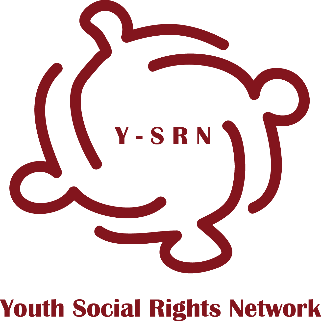 Please note, that this international training is a first phase of the project ‘’The Cinema of Social Rights’’. In case of selection for this training, you should commit to participate in the following phases of the project as well. For more details, please refer to the Call for Participation.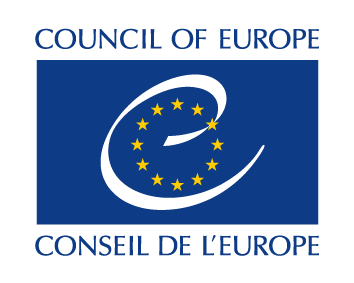 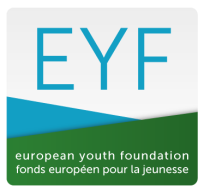 This project is supported by the European Youth Foundation of the Council of EuropeParticipant information Contact information (Please note that all correspondence will be sent to this address – please ensure it is complete!)Information of sending organization Do you feel confident working in English?   Yes      No __________________________________________________________________________________Knowledge and experiences What is your experience with topics related with young people, social rights, advocacy? Have you attended any other international activity related to the topic of the training course? (if yes, which one(s))?Motivation and Expectations What motivates you to participate in this activity? What do you expect from this activity? How can you contribute to this activity? Any other relevant informationPlease share what else you want us you to knowAre you committed and available to participate in all phases of the project?  Special needs or requirements Please send us all relevant information for any special needs or requirements (dietary restrictions allergies, disabilities, health related needs, etc.)     Visas If you are accepted as a participant on this training, will you require assistance in obtaining a visa to Georgia?  If yes, please indicate:Person to contact in case of emergency Thank you for your application! Name SurnameNationalityAge:Sex Male 
 Female OtherFull home addressCity and postal codeCountry Phone [with full international dial codes] Mobile phone[with full international dial codes] Fax
[with full international dial codes] if availableFax
[with full international dial codes] if availableEmailWebsite Website FacebookDo you belong to any organization  YES                                                  NO(if you are applying as an individual please answer question #4)  YES                                                  NO(if you are applying as an individual please answer question #4)  YES                                                  NO(if you are applying as an individual please answer question #4)  YES                                                  NO(if you are applying as an individual please answer question #4)  YES                                                  NO(if you are applying as an individual please answer question #4)  YES                                                  NO(if you are applying as an individual please answer question #4) Name of sending organisation or institutionComplete addressCity and postal codeCountryPhone
[with full international dial codes]Fax
[with full international dial codes] if availableFax
[with full international dial codes] if availableFax
[with full international dial codes] if availableEmailWebsiteWebsiteWebsiteHow would you best describe your organisation? an International youth organisationnational youth organisationlocal/regional youth organisationhuman rights associationlocal authority/municipalitygovernmental institutionnational youth council  other (please specify) an International youth organisationnational youth organisationlocal/regional youth organisationhuman rights associationlocal authority/municipalitygovernmental institutionnational youth council  other (please specify) an International youth organisationnational youth organisationlocal/regional youth organisationhuman rights associationlocal authority/municipalitygovernmental institutionnational youth council  other (please specify) an International youth organisationnational youth organisationlocal/regional youth organisationhuman rights associationlocal authority/municipalitygovernmental institutionnational youth council  other (please specify) an International youth organisationnational youth organisationlocal/regional youth organisationhuman rights associationlocal authority/municipalitygovernmental institutionnational youth council  other (please specify) an International youth organisationnational youth organisationlocal/regional youth organisationhuman rights associationlocal authority/municipalitygovernmental institutionnational youth council  other (please specify) Briefly describe your organization (structure, number of employees, general aim, field of work etc.)    Can you make decisions that bond your organization in future activities?  YES                                                NO YES                                                NO YES                                                NO YES                                                NO YES                                                NO YES                                                NOWhat is your role/responsibility within your organisation?Please specify, how will your organization support your participation, including implementation of follow up action plan?If you are not supported by the organization, please specify, how will you implement follow up action plan?(please provide as detailed information as possible)What is your professional status?a social workera freelancera youth workera teacher other (please specify) Date of birth:    Place of birth:  Passport No.:    Date of expiry:  Issued on:         Place:               Occupation (if employed) or student Location of the embassy to be applied toName and relation (parent, partner, friend …) Complete addressPostal codeCity  CountryPhone
[with full international dial codes]Fax
[with full international dial codes] if availableEmail